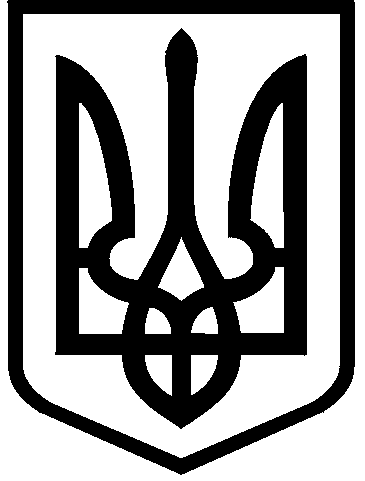 КИЇВСЬКА МІСЬКА РАДАIХ СКЛИКАННЯПОСТIЙНА КОМIСIЯ З ПИТАНЬ БЮДЖЕТУТА СОЦIАЛЬНО-ЕКОНОМIЧНОГО РОЗВИТКУ01044, м. Київ, вул. Хрещатик, 36, каб. 1001              тел.:(044)202-70-98, 202-70-43, 202-72-99Протокол № 20/27позачергового засідання постійної комісії Київської міської ради з питань бюджету та соціально-економічного розвиткувід 05.10.2021Місце проведення: Київська міська рада, м. Київ, вул. Хрещатик, 36,4 поверх, сесійна зала10.00Склад комісії – 26 депутатів Київської міської ради.Присутні – 23 депутати Київської міської ради.Відсутні – 3 депутати  Київської міської ради:  Царенко М.О., Шовковський О.В., Яловий В.Б.Присутні (запрошені) на засіданні постійної комісії:                                                      Порядок денний:Про проєкт розпорядження Київського міського голови «Про вирішення фінансових питань» щодо суми 236 468,37 грн (лист управління планово-фінансової діяльності, бухгалтерського обліку та звітності Київської міської ради від 24.09.2021 № 08/235-191).Про проєкт розпорядження Київського міського голови «Про вирішення фінансових питань» щодо суми 139 980,00 грн (лист управління планово-фінансової діяльності, бухгалтерського обліку та звітності Київської міської ради від 24.09.2021 № 08/235-191).Про проєкт розпорядження Київського міського голови «Про вирішення фінансових питань» щодо суми 163 978,57 грн (лист управління планово-фінансової діяльності, бухгалтерського обліку та звітності Київської міської ради від 24.09.2021 № 08/235-191).Про проєкт розпорядження Київського міського голови «Про вирішення фінансових питань» щодо суми 69 400,00 грн (лист управління планово-фінансової діяльності, бухгалтерського обліку та звітності Київської міської ради від 24.09.2021 № 08/235-191).Про проєкт розпорядження Київського міського голови «Про вирішення фінансових питань» щодо суми 192 522,00 грн (лист управління планово-фінансової діяльності, бухгалтерського обліку та звітності Київської міської ради від 24.09.2021 № 08/235-191).Про проєкт розпорядження Київського міського голови «Про вирішення фінансових питань» щодо суми 613 800,00 грн (лист управління планово-фінансової діяльності, бухгалтерського обліку та звітності Київської міської ради від 24.09.2021 № 08/235-191).Про проєкт розпорядження Київського міського голови «Про вирішення фінансових питань» щодо суми 1 192 048,11 грн (лист управління планово-фінансової діяльності, бухгалтерського обліку та звітності Київської міської ради від 30.09.2021 № 08/235-195).Про проєкт розпорядження Київського міського голови «Про вирішення фінансових питань» щодо суми 156 245,64 грн (лист управління планово-фінансової діяльності, бухгалтерського обліку та звітності Київської міської ради від 30.09.2021 № 08/235-195).Про проєкт розпорядження Київського міського голови «Про вирішення фінансових питань» щодо суми 160 363,68 грн (лист управління планово-фінансової діяльності, бухгалтерського обліку та звітності Київської міської ради від 30.09.2021 № 08/235-195).Про проєкт розпорядження Київського міського голови «Про вирішення фінансових питань» щодо суми 99 978,18 грн (лист управління планово-фінансової діяльності, бухгалтерського обліку та звітності Київської міської ради від 30.09.2021 № 08/235-195).Про проєкт розпорядження Київського міського голови «Про вирішення фінансових питань» щодо суми 353 300,00 грн (лист управління планово-фінансової діяльності, бухгалтерського обліку та звітності Київської міської ради від 01.10.2021 № 08/235-198).Про розгляд проєкту рішення Київської міської ради «Про внесення змін до Положення про фінансово-кредитну підтримку суб’єктів малого та середнього підприємництва у місті Києві, затвердженого рішенням Київської міської ради від 21 вересня 2017 року № 46/3053» (доручення заступника міського голови – секретаря Київської міської ради  від 29.09.2021  № 08/231-3572/ПР).Про розгляд протокольного доручення постійної комісії щодо створення тимчасової контрольної комісії Київської міської ради з питань перевірки обґрунтованості та причин зміни термінів будівництва дільниці Сирецько-Печерської лінії метрополітену на житловий масив Виноградар.Про розгляд проєкту рішення Київської міської ради «Про створення дитячо-юнацької спортивної школи «КИЇВ» (доручення заступника міського голови – секретаря Київської міської ради  від 08.09.2021 № 08/231-3322/ПР).Про розгляд проєкту рішення Київської міської ради «Про створення Центру комплексної реабілітації для осіб з інвалідністю Святошинського району міста Києва» (доручення заступника міського голови – секретаря Київської міської ради  від 08.09.2021 № 08/231-3270/ПР).Про розгляд проєкту рішення Київської міської ради «Про виплату громадянці Гушленко Катерині Миколаївні одноразової матеріальної допомоги за належну для одержання земельну ділянку» (доручення заступника міського голови – секретаря Київської міської ради від 27.08.2021 № 08/231-3192/ПР).Про розгляд проєкту рішення Київської міської ради «Про виплату громадянці Столярчук Галині Володимирівні одноразової матеріальної допомоги за належну для одержання земельну ділянку» (доручення заступника міського голови – секретаря Київської міської ради від 16.09.2021  № 08/231-3406/ПР).Про розгляд проєкту рішення Київської міської ради «Про виплату громадянці Олійник Валентині Григорівні одноразової матеріальної допомоги за належну для одержання земельну ділянку» (доручення заступника міського голови – секретаря Київської міської ради  від 16.09.2021  № 08/231-3407/ПР).Про розгляд проєкту рішення Київської міської ради «Про зміну типу та найменування деяких закладів освіти Голосіївського району м. Києва» (доручення заступника міського голови – секретаря Київської міської ради  від 08.09.2021  № 08/231-3323/ПР).Про розгляд проєкту рішення Київської міської ради «Про затвердження міської цільової програми «Громадське здоров’я» на 2022-2025 роки» (доручення заступника міського голови – секретаря Київської міської ради від 22.09.2021          № 08/231-3501/ПР).Про розгляд проєкту рішення Київської міської ради «Про затвердження змін до міської цільової програми «Здоров’я киян» на 2020 – 2022 роки» (доручення заступника міського голови – секретаря Київської міської ради від 22.09.2021           № 08/231-3502/ПР).Про повторний розгляд розпорядження виконавчого органу Київської міської ради (Київської міської державної адміністрації) від 20.08.2021 № 1792 «Про перерозподіл видатків бюджету міста Києва, передбачених Департаменту житлово-комунальної інфраструктури виконавчого органу Київської міської ради (Київської міської державної адміністрації) на 2021 рік» (лист Департаменту житлово-комунальної інфраструктури виконавчого органу Київської міської ради (Київської міської державної адміністрації) від 09.09.2021 № 058/7/4-5409).Про розгляд проєкту рішення Київської міської ради «Про затвердження Міської цільової програми розвитку інформаційно-комунікативної сфери міста Києва на 2022–2024 роки» (доручення заступника міського голови – секретаря Київської міської ради  від 19.07.2021 № 08/231-2576/ПР).Про розгляд проєкту рішення Київської міської ради «Про затвердження  Міської цільової програми розвитку туризму в місті Києві на 2022 – 2024 роки» (доручення заступника міського голови – секретаря Київської міської ради  від 26.07.2021 № 08/231-2733/ПР).Про розгляд проєкту рішення Київської міської ради «Про затвердження Міської цільової програми використання та охорони земель міста Києва на 2022-2025 роки» (доручення заступника міського голови – секретаря Київської міської ради  від 26.07.2021 № 08/231-2734/ПР).Про розгляд проєкту рішення Київської міської ради «Про затвердження міської цільової програми «Соціальне партнерство» на 2022-2024 роки» (доручення заступника міського голови – секретаря Київської міської ради  від 16.08.2021                           № 08/231-2949/ПР).Про розгляд проєкту рішення Київської міської ради «Про затвердження міської цільової програми «Турбота. Назустріч киянам» на 2022-2024 роки» (доручення заступника міського голови – секретаря Київської міської ради  від 08.09.2021                          № 08/231-3264/ПР).Про розгляд проєкту рішення Київської міської ради «Про затвердження Комплексної міської цільової програми екологічного благополуччя міста Києва на 2022-2025 роки» (доручення заступника міського голови – секретаря Київської міської ради від 23.09.2021 № 08/231-3508/ПР).Про розгляд проєкту рішення Київської міської ради «Про внесення змін до рішення Київської міської ради від 18 грудня 2018 року №469/6520 «Про затвердження Комплексної міської цільової програми екологічного благополуччя міста Києва на 2019-2021 роки» (доручення заступника міського голови – секретаря Київської міської ради від 23.09.2021 № 08/231-3509/ПР).Про розгляд проєкту рішення Київської міської ради «Про внесення змін до Комплексної міської цільової програми «Столична культура: 2019-2021 роки», затвердженої рішенням Київської міської ради від 18 грудня року № 457/6508» (доручення заступника міського голови – секретаря Київської міської ради від 01.10.2021 № 08/231-3646/ПР).Про розгляд листа депутата Київської міської ради Костюшка О.П. від 20.06.2021 № 08/279/09/44-200 щодо позбавлення премій посадових осіб, які не з’явилися на запрошення постійних комісій (вх. КМР від 30.06.2021 № 08/15306).Про розгляд листа виконавчого органу Київської міської ради (Київської міської державної адміністрації) від 08.09.2021 № 054-1-2-13/2079 щодо прогнозу бюджету міста Києва на 2022-2024 роки.Про розгляд проєкту рішення Київської міської ради «Про внесення змін до Програми економічного і соціального розвитку м. Києва на 2021-2023 роки» (доручення заступника міського голови – секретаря Київської міської ради від 08.09.2021 № 08/231-3271/ПР).Про розгляд проєкту рішення Київської міської ради «Про внесення змін до рішення Київської міської ради від 24 грудня 2020 року № 24/24 «Про бюджет міста Києва на 2021 рік» (доручення заступника міського голови – секретаря Київської міської ради від 08.09.2021 № 08/231-3272/ПР).Про розгляд листа депутата Київської міської ради Костюшка О.П. від 27.09.2021№ 08/279/09/44-293 щодо ремонтних робіт за рахунок бюджету міста Києва без      фінансової участі співвласників будинків.СЛУХАЛИ: Вітренка А.О. з інформацією щодо порядку денного позачергового засідання постійної комісії Київської міської ради з питань бюджету та соціально-економічного розвитку від 05.10.2021 № 20/27.ВИРІШИЛИ: Взяти за основу порядок денний позачергового засідання постійної комісії Київської міської ради з питань бюджету та соціально-економічного розвитку від 05.10.2021 № 20/27.ГОЛОСУВАЛИ:  «за» – 15 ,  «проти» – 0,	 «утримались» – 0, «не голосували» – 8. Рішення прийнято. Питання, винесені на розгляд з голосу:ВИСТУПИВ: Вітренко А.О. із запитанням щодо доповнення порядку денного позачергового засідання постійної комісії Київської міської ради з питань бюджету та соціально-економічного розвитку від 05.10.2021.Вітренко А.О. запропонував змінити черговість розгляду питань, а саме: перенести розгляд питання номер 14 порядку денного вкінець засідання, оскільки доповідач затримується.ВИСТУПИВ: Андронов В.Є з пропозицією доповнити порядок денний питанням про розгляд проєкту рішення Київської міської ради «Про затвердження змін до Міської цільової програми розвитку транспортної інфраструктури міста Києва на 2019-2023 роки» (доручення заступника міського голови – секретаря Київської міської ради від 01.10.2021 № 08/231-3637/ПР).ВИСТУПИВ: Мондриївський В.М. з коментарем щодо необхідності розгляду проєкту рішення Київської міської ради «Про затвердження змін до Міської цільової програми розвитку транспортної інфраструктури міста Києва на 2019-2023 роки» (доручення заступника міського голови – секретаря Київської міської ради від 01.10.2021 № 08/231-3637/ПР).ВИСТУПИЛА: Пашинна Л.В. з пропозицією включити в порядок денний розгляд звернення депутата Київської міської ради Конопелько М.В. щодо внесення змін до бюджету міста Києва на 2021 рік (від 05.10.2021 № 08/279/09/207-441).ВИРІШИЛИ: Прийняти в цілому порядок денний позачергового засідання постійної комісії від 05.10.2021 № 20/27, з урахуванням пропозицій Вітренка А.О., Андронова В.Є., Мондриївського В.М. та Пашинної Л.В.ГОЛОСУВАЛИ:  «за» – 17,  «проти» – 0,	 «утримались» – 0, «не голосували» – 6.Рішення прийнято. Розгляд (обговорення) питань порядку денного:Про проєкт розпорядження Київського міського голови «Про вирішення фінансових питань» щодо суми 236 468,37 грн (лист управління планово-фінансової діяльності, бухгалтерського обліку та звітності Київської міської ради від 24.09.2021 № 08/235-191).     СЛУХАЛИ: Інформацію Вітренка А.О. щодо проєкту розпорядження Київського міського голови «Про вирішення фінансових питань» щодо суми 236 468,37 грн (лист управління планово-фінансової діяльності, бухгалтерського обліку та звітності Київської міської ради від 24.09.2021 № 08/235-191).ВИРІШИЛИ: Погодити проєкт розпорядження Київського міського голови «Про вирішення фінансових питань» щодо суми 236 468,37 грн (лист управління планово-фінансової діяльності, бухгалтерського обліку та звітності Київської міської ради від 24.09.2021 № 08/235-191).ГОЛОСУВАЛИ:  «за» – 17 ,  «проти» – 0, «утримались» – 0, «не голосували» – 6.        Рішення прийнято.Про проєкт розпорядження Київського міського голови «Про вирішення фінансових питань» щодо суми 139 980,00 грн (лист управління планово-фінансової діяльності, бухгалтерського обліку та звітності Київської міської ради від 24.09.2021 № 08/235-191).     СЛУХАЛИ: Інформацію Вітренка А.О. щодо проєкту розпорядження Київського міського голови «Про вирішення фінансових питань» щодо суми 139 980,00 грн (лист управління планово-фінансової діяльності, бухгалтерського обліку та звітності Київської міської ради від 24.09.2021 № 08/235-191).ВИРІШИЛИ: Погодити проєкт розпорядження Київського міського голови «Про вирішення фінансових питань» щодо суми 139 980,00 грн (лист управління планово-фінансової діяльності, бухгалтерського обліку та звітності Київської міської ради від 24.09.2021 № 08/235-191).ГОЛОСУВАЛИ:  «за» – 17 ,  «проти» – 0, «утримались» – 0, «не голосували» – 6.        Рішення прийнято.Про проєкт розпорядження Київського міського голови «Про вирішення фінансових питань» щодо суми  163 978,57 грн (лист управління планово-фінансової діяльності, бухгалтерського обліку та звітності Київської міської ради від 24.09.2021 № 08/235-191).СЛУХАЛИ: Інформацію Вітренка А.О. щодо проєкту розпорядження Київського міського голови «Про вирішення фінансових питань» щодо суми 163 978,57 грн (лист управління планово-фінансової діяльності, бухгалтерського обліку та звітності Київської міської ради від 24.09.2021 № 08/235-191).ВИРІШИЛИ: Погодити проєкт розпорядження Київського міського голови «Про вирішення фінансових питань» щодо суми 163 978,57 грн (лист управління планово-фінансової діяльності, бухгалтерського обліку та звітності Київської міської ради від 24.09.2021 № 08/235-191).ГОЛОСУВАЛИ:  «за» – 17 ,  «проти» – 0, «утримались» – 0, «не голосували» – 6.        Рішення прийнято.Про проєкт розпорядження Київського міського голови «Про вирішення фінансових питань» щодо суми 69 400,00 грн (лист управління планово-фінансової діяльності, бухгалтерського обліку та звітності Київської міської ради від 24.09.2021 № 08/235-191).     СЛУХАЛИ: Інформацію Вітренка А.О. щодо проєкту розпорядження Київського міського голови «Про вирішення фінансових питань» щодо суми 69 400,00 грн (лист управління планово-фінансової діяльності, бухгалтерського обліку та звітності Київської міської ради від 24.09.2021 № 08/235-191).ВИРІШИЛИ: Погодити проєкт розпорядження Київського міського голови «Про вирішення фінансових питань» щодо суми 69 400,00 грн (лист управління планово-фінансової діяльності, бухгалтерського обліку та звітності Київської міської ради від 24.09.2021 № 08/235-191).ГОЛОСУВАЛИ:  «за» – 15,  «проти» – 0, «утримались» – 0, «не голосували» – 8.        Рішення прийнято. Про проєкт розпорядження Київського міського голови «Про вирішення фінансових питань» щодо суми 192 522,00 грн (лист управління планово-фінансової діяльності, бухгалтерського обліку та звітності Київської міської ради від 24.09.2021 № 08/235-191).     СЛУХАЛИ: Інформацію Вітренка А.О. щодо проєкту розпорядження Київського міського голови «Про вирішення фінансових питань» щодо суми 192 522,00 грн (лист управління планово-фінансової діяльності, бухгалтерського обліку та звітності Київської міської ради від 24.09.2021 № 08/235-191).ВИРІШИЛИ: Погодити проєкт розпорядження Київського міського голови «Про вирішення фінансових питань» щодо суми 192 522,00 грн (лист управління планово-фінансової діяльності, бухгалтерського обліку та звітності Київської міської ради від 24.09.2021 № 08/235-191).ГОЛОСУВАЛИ:  «за» – 15,  «проти» – 0, «утримались» – 0, «не голосували» – 8.        Рішення прийнято. Про проєкт розпорядження Київського міського голови «Про вирішення фінансових питань» щодо суми 613 800,00 грн (лист управління планово-фінансової діяльності, бухгалтерського обліку та звітності Київської міської ради від 24.09.2021 № 08/235-191).     СЛУХАЛИ: Інформацію Вітренка А.О. щодо проєкту розпорядження Київського міського голови «Про вирішення фінансових питань» щодо суми 613 800,00 грн (лист управління планово-фінансової діяльності, бухгалтерського обліку та звітності Київської міської ради від 24.09.2021 № 08/235-191).ВИРІШИЛИ: Погодити проєкт розпорядження Київського міського голови «Про вирішення фінансових питань» щодо суми 613 800,00 грн (лист управління планово-фінансової діяльності, бухгалтерського обліку та звітності Київської міської ради від 24.09.2021 № 08/235-191).ГОЛОСУВАЛИ:  «за» – 17 ,  «проти» – 0, «утримались» – 0, «не голосували» – 6.        Рішення прийнято.Про проєкт розпорядження Київського міського голови «Про вирішення фінансових питань» щодо суми 1 192 048,11 грн (лист управління планово-фінансової діяльності, бухгалтерського обліку та звітності Київської міської ради від 30.09.2021 № 08/235-195).     СЛУХАЛИ: Інформацію Вітренка А.О. щодо проєкту розпорядження Київського міського голови «Про вирішення фінансових питань» щодо суми 1 192 048,11 грн (лист управління планово-фінансової діяльності, бухгалтерського обліку та звітності Київської міської ради від 30.09.2021 № 08/235-195).ВИРІШИЛИ: Погодити проєкт розпорядження Київського міського голови «Про вирішення фінансових питань» щодо суми 1 192 048,11 грн (лист управління планово-фінансової діяльності, бухгалтерського обліку та звітності Київської міської ради від 30.09.2021 № 08/235-195).ГОЛОСУВАЛИ:  «за» – 17 ,  «проти» – 0, «утримались» – 0, «не голосували» – 6.        Рішення прийнято.Про проєкт розпорядження Київського міського голови «Про вирішення фінансових питань» щодо суми 156 245,64 грн (лист управління планово-фінансової діяльності, бухгалтерського обліку та звітності Київської міської ради від 30.09.2021 № 08/235-195).     СЛУХАЛИ: Інформацію Вітренка А.О. щодо проєкту розпорядження Київського міського голови «Про вирішення фінансових питань» щодо суми 156 245,64 грн (лист управління планово-фінансової діяльності, бухгалтерського обліку та звітності Київської міської ради від 30.09.2021 № 08/235-195).ВИРІШИЛИ: Погодити проєкт розпорядження Київського міського голови «Про вирішення фінансових питань» щодо суми 156 245,64 грн (лист управління планово-фінансової діяльності, бухгалтерського обліку та звітності Київської міської ради від 30.09.2021 № 08/235-195).ГОЛОСУВАЛИ:  «за» – 17 ,  «проти» – 0, «утримались» – 0, «не голосували» – 6.        Рішення прийнято.Про проєкт розпорядження Київського міського голови «Про вирішення фінансових питань» щодо суми 160 363,68 грн (лист управління планово-фінансової діяльності, бухгалтерського обліку та звітності Київської міської ради від 30.09.2021 № 08/235-195).СЛУХАЛИ: Інформацію Вітренка А.О. щодо проєкту розпорядження Київського міського голови «Про вирішення фінансових питань» щодо суми 160 363,68 грн (лист управління планово-фінансової діяльності, бухгалтерського обліку та звітності Київської міської ради від 30.09.2021 № 08/235-195).ВИРІШИЛИ: Погодити проєкт розпорядження Київського міського голови «Про вирішення фінансових питань» щодо суми 160 363,68 грн (лист управління планово-фінансової діяльності, бухгалтерського обліку та звітності Київської міської ради від 30.09.2021 № 08/235-195).ГОЛОСУВАЛИ:  «за» – 17 ,  «проти» – 0, «утримались» – 0, «не голосували» – 6.        Рішення прийнято.Про проєкт проєкт розпорядження Київського міського голови «Про вирішення фінансових питань» щодо уми 99 978,18 грн (лист управління планово-фінансової діяльності, бухгалтерського обліку та звітності Київської міської ради від 30.09.2021 № 08/235-195).     СЛУХАЛИ: Інформацію Вітренка А.О. щодо проєкту розпорядження Київського міського голови «Про вирішення фінансових питань» щодо суми 99 978,18 грн (лист управління планово-фінансової діяльності, бухгалтерського обліку та звітності Київської міської ради від 30.09.2021 № 08/235-195).ВИРІШИЛИ: Погодити проєкт розпорядження Київського міського голови «Про вирішення фінансових питань» щодо суми 99 978,18 грн (лист управління планово-фінансової діяльності, бухгалтерського обліку та звітності Київської міської ради від 30.09.2021 № 08/235-195).ГОЛОСУВАЛИ:  «за» – 17 ,  «проти» – 0, «утримались» – 0, «не голосували» – 6.        Рішення прийнято.Про проєкт розпорядження Київського міського голови «Про вирішення фінансових питань» щодо суми 353 300,00 грн (лист управління планово-фінансової діяльності, бухгалтерського обліку та звітності Київської міської ради від 01.10.2021 № 08/235-198).      СЛУХАЛИ: Інформацію Вітренка А.О. щодо проєкту розпорядження Київського міського голови «Про вирішення фінансових питань» щодо суми 353 300,00 грн (лист управління планово-фінансової діяльності, бухгалтерського обліку та звітності Київської міської ради від 01.10.2021 № 08/235-198).ВИРІШИЛИ: Погодити проєкт розпорядження Київського міського голови «Про вирішення фінансових питань» щодо суми 353 300,00 грн (лист управління планово-фінансової діяльності, бухгалтерського обліку та звітності Київської міської ради від 01.10.2021 № 08/235-198).ГОЛОСУВАЛИ:  «за» – 17 ,  «проти» – 0, «утримались» – 0, «не голосували» – 6.        Рішення прийнято.Про розгляд проєкту рішення Київської міської ради «Про внесення змін до Положення про фінансово-кредитну підтримку суб’єктів малого та середнього підприємництва у місті Києві, затвердженого рішенням Київської міської ради від 21 вересня 2017 року № 46/3053» (доручення заступника міського голови – секретаря Київської міської ради  від 29.09.2021  № 08/231-3572/ПР).СЛУХАЛИ: Інформацію Никорак І.П. – депутата Київської міської ради щодо проєкту рішення Київської міської ради «Про внесення змін до Положення про фінансово-кредитну підтримку суб’єктів малого та середнього підприємництва у місті Києві, затвердженого рішенням Київської міської ради від 21 вересня 2017 року № 46/3053» (доручення заступника міського голови – секретаря Київської міської ради  від 29.09.2021  № 08/231-3572/ПР).В ОБГОВОРЕННІ ВЗЯЛИ УЧАСТЬ: Ковалевська Л.О., Странніков А.М., Ярошенко Р.В., Вітренко А.О., Никорак І.П., Репік В.М.  – директор Департаменту фінансів виконавчого органу Київської міської ради (Київської міської державної адміністрації), Костіков В.В. – в. о. директора Департаменту промисловості та розвитку підприємництва виконавчого органу Київської міської ради (Київської міської державної адміністрації), Баган А.О. - заступник  директора - начальник управління промисловості, підприємництва та регуляторної політики Департаменту промисловості та розвитку підприємництва виконавчого органу Київської міської ради (Київської міської державної адміністрації).ВИСТУПИВ: Странніков А.М. щодо підтримки пункту 1. та пункту 2. додатку до  проєкту рішення Київської міської ради «Про внесення змін до Положення про фінансово-кредитну підтримку суб’єктів малого та середнього підприємництва у місті Києві, затвердженого рішенням Київської міської ради від 21 вересня 2017 року № 46/3053», а пункт 3. додатку зазначеного проєкту рішення вилучити, залишивши підпункт 3.1.2. пункту 3.1. розділу 3. без змін у чинній редакції рішення Київської міської ради.ВИСТУПИВ: Ярошенко Р.В. з підтримкою пропозиції, озвученої                      Странніковим А.М., оскільки кошти з бюджету м. Києва повинні отримувати позичальники з найвищим класом, відповідно до вимог Національного банку України.ВИСТУПИВ: Странніков А.М. з пропозицією підтримати проєкт рішення Київської міської ради «Про внесення змін до Положення про фінансово-кредитну підтримку суб’єктів малого та середнього підприємництва у місті Києві, затвердженого рішенням Київської міської ради від 21 вересня 2017 року № 46/3053» з рекомендаціями, а саме: пункт 3. додатку проєкту рішення вилучити, залишивши підпункт 3.1.2. пункту 3.1. розділу 3. без змін у чинній редакції рішення Київської міської ради.ВИСТУПИВ: Вітренко А.О. з пропозицією підтримати проєкт рішення Київської міської ради «Про внесення змін до Положення про фінансово-кредитну підтримку суб’єктів малого та середнього підприємництва у місті Києві, затвердженого рішенням Київської міської ради від 21 вересня 2017 року                      № 46/3053» з рекомендаціями, а саме із врахуванням пропозицій депутатів Страннікова А.М. та Ярошенка Р.В..ВИРІШИЛИ: Підтримати проєкт рішення Київської міської ради «Про внесення змін до Положення про фінансово-кредитну підтримку суб’єктів малого та середнього підприємництва у місті Києві, затвердженого рішенням Київської міської ради від 21 вересня 2017 року № 46/3053» (доручення заступника міського голови – секретаря Київської міської ради  від 29.09.2021  № 08/231-3572/ПР) з рекомендаціями, а саме із врахуванням пропозицій депутатів Страннікова А.М. та Ярошенка Р.В..ГОЛОСУВАЛИ: «за» – 19, «проти» – 0,  «утримались» – 0,  «не голосували» – 4.Рішення прийнято.Про розгляд протокольного доручення постійної комісії щодо створення тимчасової контрольної комісії Київської міської ради з питань перевірки обґрунтованості та причин зміни термінів будівництва дільниці Сирецько-Печерської лінії метрополітену на житловий масив Виноградар.СЛУХАЛИ: Інформацію Вітренка А.М. про виконання протокольного доручення постійної комісії від 07.09.2021 (протокол засідання 17/24). Вітренко А.О. поінформував, що постійною комісією Київської міської ради з питань бюджету та соціально-економічного розвитку підготовлено проєкт рішення Київської міської ради «Про  створення Тимчасової контрольної комісії Київської міської ради з питань перевірки обґрунтованості та причин зміни термінів будівництва дільниці Сирецько-Печерської лінії метрополітену на житловий масив Виноградар». За результатами опрацювання листів депутатських фракцій та депутатів Київської міської ради сформовано склад Тимчасової контрольної комісії Київської міської ради з питань перевірки обґрунтованості та причин зміни термінів будівництва дільниці Сирецько-Печерської лінії метрополітену на житловий масив Виноградар, а саме: Наконечний М.В., Трубіцин В.С., Зантарая Г.М., Говорова О.І., Маленко Г.С., Товмасян В.Р., Маляревич О.В., Окопний О.Ю.В ОБГОВОРЕННІ ВЗЯЛИ УЧАСТЬ: Вітренко А.О., Пашинна Л.В.,                  Странніков А.М., Порайко А.М.ВИСТУПИВ: Порайко А.М. з пропозицією щодо включення його кандидатуру до складу Тимчасової контрольної комісії Київської міської ради з питань перевірки обґрунтованості та причин зміни термінів будівництва дільниці Сирецько-Печерської лінії метрополітену на житловий масив Виноградар.ВИСТУПИВ: Вітренко А.О. з проханням підтримати проєкт рішення Київської міської ради «Про створення Тимчасової контрольної комісії Київської міської ради з питань перевірки обґрунтованості та причин зміни термінів будівництва дільниці Сирецько-Печерської лінії метрополітену на житловий масив Виноградар», обрати голову Тимчасової контрольної комісії – Слончака В.В. та затвердити склад комісії: Наконечний М.В., Трубіцин В.С., Зантарая Г.М., Говорова О.І., Маленко Г. С., Товмасян В.Р., Маляревич О.В., Окопний О.Ю., Порайко А.М. ВИРІШИЛИ: Обрати голову Тимчасової контрольної комісії – Слончака В.В., затвердити склад комісії: Наконечний М.В., Трубіцин В.С., Зантарая Г.М., Говорова О.І., Маленко Г.С., Товмасян В.Р., Маляревич О.В., Окопний О.Ю., Порайко А.М., схвалити текст проєкту рішення Київської міської ради «Про створення Тимчасової контрольної комісії Київської міської ради з питань перевірки обґрунтованості та причин зміни термінів будівництва дільниці Сирецько-Печерської лінії метрополітену на житловий масив Виноградар», постійній комісії Київської міської ради з питань бюджету та соціально-економічного розвитку виступити суб’єктом подання проєкту рішення та подати його на реєстрацію відповідно до вимог Регламенту Київської міської ради.ГОЛОСУВАЛИ: «за» – 15, «проти» – 0,  «утримались» – 1,  «не голосували» – 7.Рішення прийнято.Про розгляд проєкту рішення Київської міської ради «Про створення Центру комплексної реабілітації для осіб з інвалідністю Святошинського району міста Києва» (доручення заступника міського голови – секретаря Київської міської ради  від 08.09.2021 № 08/231-3270/ПР).ВИРІШИЛИ: Підтримати проєкт рішення Київської міської ради «Про створення Центру комплексної реабілітації для осіб з інвалідністю Святошинського району міста Києва» (доручення заступника міського голови – секретаря Київської міської ради  від 08.09.2021 № 08/231-3270/ПР).ГОЛОСУВАЛИ: «за» – 18, «проти» – 0,  «утримались» – 0,  «не голосували» – 5.Рішення прийнято.Про розгляд проєкту рішення Київської міської ради «Про виплату громадянці Гушленко Катерині Миколаївні одноразової матеріальної допомоги за належну для одержання земельну ділянку» (доручення заступника міського голови – секретаря Київської міської ради від 27.08.2021 № 08/231-3192/ПР).ВИРІШИЛИ: Підтримати проєкт рішення Київської міської ради «Про виплату громадянці Гушленко Катерині Миколаївні одноразової матеріальної допомоги за належну для одержання земельну ділянку» (доручення заступника міського голови – секретаря Київської міської ради від 27.08.2021 № 08/231-3192/ПР). ГОЛОСУВАЛИ: «за» – 18, «проти» – 0,  «утримались» – 0,  «не голосували» – 5.Рішення прийнято.Про розгляд проєкту рішення Київської міської ради «Про виплату громадянці Столярчук Галині Володимирівні одноразової матеріальної допомоги за належну для одержання земельну ділянку» (доручення заступника міського голови – секретаря Київської міської ради від 16.09.2021  № 08/231-3406/ПР).ВИРІШИЛИ: Підтримати проєкт рішення Київської міської ради «Про виплату громадянці Столярчук Галині Володимирівні одноразової матеріальної допомоги за належну для одержання земельну ділянку» (доручення заступника міського голови – секретаря Київської міської ради від 16.09.2021  № 08/231-3406/ПР).ГОЛОСУВАЛИ: «за» – 18, «проти» – 0,  «утримались» – 0,  «не голосували» – 5.Рішення прийнято.Про розгляд проєкту рішення Київської міської ради «Про виплату громадянці Олійник Валентині Григорівні одноразової матеріальної допомоги за належну для одержання земельну ділянку» (доручення заступника міського голови – секретаря Київської міської ради  від 16.09.2021  № 08/231-3407/ПР).ВИРІШИЛИ: Підтримати проєкт рішення Київської міської ради «Про виплату громадянці Олійник Валентині Григорівні одноразової матеріальної допомоги за належну для одержання земельну ділянку» (доручення заступника міського голови – секретаря Київської міської ради  від 16.09.2021  № 08/231-3407/ПР).ГОЛОСУВАЛИ:  «за» – 19 ,  «проти» – 0, «утримались» – 0, «не голосували» – 4.Рішення прийнято.Про розгляд проєкту рішення Київської міської ради «Про зміну типу та найменування деяких закладів освіти Голосіївського району м. Києва» (доручення заступника міського голови – секретаря Київської міської ради  від 08.09.2021 № 08/231-3323/ПР).ВИРІШИЛИ: Підтримати проєкт рішення Київської міської ради «Про зміну типу та найменування деяких закладів освіти Голосіївського району м. Києва» (доручення заступника міського голови – секретаря Київської міської ради від 08.09.2021 № 08/231-3323/ПР).ГОЛОСУВАЛИ:  «за» – 19 ,  «проти» – 0, «утримались» – 0, «не голосували» – 4.Рішення прийнято.Про розгляд проєкту рішення Київської міської ради «Про затвердження міської цільової програми «Громадське здоров’я» на 2022-2025 роки» (доручення заступника міського голови – секретаря Київської міської ради від 22.09.2021 № 08/231-3501/ПР).СЛУХАЛИ: Інформацію Гінзбург В.Г. – директора Департаменту охорони здоров’я виконавчого органу Київської міської ради (Київської міської державної адміністрації) щодо проєкту рішення Київської міської ради «Про затвердження міської цільової програми «Громадське здоров’я» на 2022-2025 роки» (доручення заступника міського голови – секретаря Київської міської ради від 22.09.2021 № 08/231-3501/ПР).В ОБГОВОРЕННІ ВЗЯЛИ УЧАСТЬ: Вітренко А.О., Гінзбург В.Г. – директор Департаменту охорони здоров’я виконавчого органу Київської міської ради (Київської міської державної адміністрації), Козак Т.М., Шлапак А.В., Порайко А.М., Старостенко Г.В.ВИРІШИЛИ: Підтримати проєкт рішення Київської міської ради «Про затвердження міської цільової програми «Громадське здоров’я» на 2022-2025 роки» (доручення заступника міського голови – секретаря Київської міської ради від 22.09.2021 № 08/231-3501/ПР).ГОЛОСУВАЛИ:  «за» – 15 ,  «проти» – 0, «утримались» – 0, «не голосували» – 8.Рішення прийнято.Про розгляд проєкту рішення Київської міської ради «Про затвердження змін до міської цільової програми «Здоров’я киян» на 2020 – 2022 роки» (доручення заступника міського голови – секретаря Київської міської ради від 22.09.2021 № 08/231-3502/ПР).СЛУХАЛИ: Інформацію Гінзбург В.Г. – директора Департаменту охорони здоров’я виконавчого органу Київської міської ради (Київської міської державної адміністрації) щодо проєкту рішення Київської міської ради «Про затвердження змін до міської цільової програми «Здоров’я киян» на 2020 – 2022 роки» (доручення заступника міського голови – секретаря Київської міської ради від 22.09.2021 № 08/231-3502/ПР).ВИСТУПИВ: Козак Т.М. з інформацією, що в міській цільовій програмі «Здоров’я киян» на 2020-2022 роки» не передбачено кошти на лікування хвороби Паркінсона та запропонував внести відповідні зміни до міської цільової програми «Здоров’я киян» на 2020-2022 роки» і передбачити кошти Департаменту охорони здоров’я виконавчого органу Київської міської ради (Київської міської державної адміністрації) у сумі 62911,0 тис. грн у 2022 році на лікування хвороби Паркінсона.В ОБГОВОРЕННІ ВЗЯЛИ УЧАСТЬ: Козак Т.М., Гінзбург В.Г. – директор Департаменту охорони здоров’я виконавчого органу Київської міської ради (Київської міської державної адміністрації), Вітренко А.О.ВИРІШИЛИ: 1. Підтримати проєкт рішення Київської міської ради «Про затвердження змін до міської цільової програми «Здоров’я киян» на 2020 – 2022 роки» (доручення заступника міського голови – секретаря Київської міської ради від 22.09.2021 № 08/231-3502/ПР).2. Доручити Департаменту охорони здоров’я виконавчого органу Київської міської ради (Київської міської державної адміністрації) опрацювати пропозицію озвучену депутатом Козаком Т.М.ГОЛОСУВАЛИ:  «за» – 17 ,  «проти» – 0, «утримались» – 0, «не голосували» – 6.Рішення прийнято.Про повторний розгляд розпорядження виконавчого органу Київської міської ради (Київської міської державної адміністрації) від 20.08.2021 № 1792 «Про перерозподіл видатків бюджету міста Києва, передбачених Департаменту житлово-комунальної інфраструктури виконавчого органу Київської міської ради (Київської міської державної адміністрації) на 2021 рік» (лист Департаменту житлово-комунальної інфраструктури виконавчого органу Київської міської ради (КМДА) від 09.09.2021 № 058/7/4-5409).СЛУХАЛИ: Інформацію Науменка Д.В. – директора Департаменту житлово-комунальної інфраструктури виконавчого органу Київської міської ради (Київської міської державної адміністрації) щодо розпорядження виконавчого органу Київської міської ради (Київської міської державної адміністрації) від 20.08.2021 № 1792 «Про перерозподіл видатків бюджету міста Києва, передбачених Департаменту житлово-комунальної інфраструктури виконавчого органу Київської міської ради (Київської міської державної адміністрації) на 2021 рік» (лист Департаменту житлово-комунальної інфраструктури виконавчого органу Київської міської ради (КМДА) від 09.09.2021 № 058/7/4-5409).В ОБГОВОРЕННІ ВЗЯЛИ УЧАСТЬ: Вітренко А.О., Науменко Д.В. – директор Департаменту житлово-комунальної інфраструктури виконавчого органу Київської міської ради (Київської міської державної адміністрації).ВИСТУПИЛА: Шлапак А.В. щодо уточнення заходів, які проводяться для вирішення питання протизсувних заходів на вулиці Михайла Бойчука, непарна сторона будинку, де аварійний схил.ВИСТУПИВ: Ярошенко Р.В. щодо неробочого теплового пункту (відсутня гаряча вода) та відсутність теплового лічильника (немає обліку тепла) на вулиці Донецька, 57а.ВИСТУПИЛА: Пашинна Л.В. щодо перспективи проведення капітального ремонту підпірної стінки за адресою Іоанна Павла II, буд. 7.ВИРІШИЛИ: Погодити розпорядження виконавчого органу Київської міської ради (Київської міської державної адміністрації) від 20.08.2021 № 1792 «Про перерозподіл видатків бюджету міста Києва, передбачених Департаменту житлово-комунальної інфраструктури виконавчого органу Київської міської ради (Київської міської державної адміністрації) на 2021 рік» (лист Департаменту житлово-комунальної інфраструктури виконавчого органу Київської міської ради (КМДА) від 09.09.2021 № 058/7/4-5409).ГОЛОСУВАЛИ:  «за» – 14 ,  «проти» – 0, «утримались» – 0, «не голосували» – 9.Рішення прийнято.ВИРІШИЛИ: Надати протокольне доручення Департаменту житлово-комунальної інфраструктури виконавчого органу Київської міської ради (Київської міської державної адміністрації) щодо опрацювання питань, які були озвучені депутатами Шлапак А.В., Ярошенком Р.В., Пашинною Л.В. та надати відповідь постійній комісії Київської міської ради з питань бюджету та соціально-економічного розвитку та депутатам.ГОЛОСУВАЛИ:  «за» – 20 ,  «проти» – 0, «утримались» – 0, «не голосували» – 3.Рішення прийнято.Про розгляд проєкту рішення Київської міської ради «Про затвердження Міської цільової програми розвитку інформаційно-комунікативної сфери міста Києва на 2022–2024 роки» (доручення заступника міського голови – секретаря Київської міської ради  від 19.07.2021 № 08/231-2576/ПР).СЛУХАЛИ: Інформацію Лелюка Р.В. – директора Департаменту суспільних комунікацій виконавчого органу Київської міської ради (Київської міської державної адміністрації) щодо проєкту рішення Київської міської ради «Про затвердження Міської цільової програми розвитку інформаційно-комунікативної сфери міста Києва на 2022–2024 роки».В ОБГОВОРЕННІ ВЗЯЛИ УЧАСТЬ: Михайлова А.А., Козак Т.М., Вітренко А.О., Пашинна Л.В., Шлапак А.В., Товмасян В.Р., Костюшко О.П., Ярошенко В.Р., Лелюк Р.В. – директор Департаменту суспільних комунікацій виконавчого органу Київської міської ради (Київської міської державної адміністрації).ВИРІШИЛИ: Підтримати проєкт рішення Київської міської ради «Про затвердження Міської цільової програми розвитку інформаційно-комунікативної сфери міста Києва на 2022–2024 роки» (доручення заступника міського голови – секретаря Київської міської ради  від 19.07.2021 № 08/231-2576/ПР) з урахуванням пропозицій заступника міського голови – секретаря Київської міської ради Бондаренка В.В., викладених у листі від 29.09.2021 № 225-КР-4190.ГОЛОСУВАЛИ: «за» – 17, «проти» – 2,  «утримались» – 0,  «не голосували» – 4.Рішення прийнято.ВИРІШИЛИ: Доручити  Департаменту суспільних комунікацій виконавчого органу Київської міської ради (Київської міської державної адміністрації) надати депутатській фракції «Єдність» та депутату Ярошенку В.Р. інформацію щодо кількості запрошених представників депутатської фракції «Єдність», та в який спосіб їх було запрошено на телеканал «Київ» для участі у програмі «Погоджувальна рада». ГОЛОСУВАЛИ: «за» – 18, «проти» – 0,  «утримались» – 0,  «не голосували» – 5.Рішення прийнято.Про розгляд проєкту рішення Київської міської ради «Про затвердження  Міської цільової програми розвитку туризму в місті Києві на 2022 – 2024 роки» (доручення заступника міського голови – секретаря Київської міської ради  від 26.07.2021 № 08/231-2733/ПР).СЛУХАЛИ: Інформацію Радової В.С. – начальника Управління туризму та промоцій виконавчого органу Київської міської ради (Київської міської державної адміністрації) щодо проєкту рішення Київської міської ради «Про затвердження  Міської цільової програми розвитку туризму в місті Києві на 2022 – 2024 роки».В ОБГОВОРЕННІ ВЗЯЛИ УЧАСТЬ: Вітренко А.О., Пашинна Л.В., Шлапак А.В., Ярошенко Р.В., Костюшко О.П., Товмасян В.Р., Радова В.С. – начальник Управління туризму та промоцій виконавчого органу Київської міської ради (Київської міської державної адміністрації).ВИРІШИЛИ: Підтримати проєкт рішення Київської міської ради «Про затвердження  Міської цільової програми розвитку туризму в місті Києві на 2022 – 2024 роки» (доручення заступника міського голови – секретаря Київської міської ради  від 26.07.2021 № 08/231-2733/ПР).ГОЛОСУВАЛИ: «за» – 15, «проти» – 2,  «утримались» – 1,  «не голосували» – 5.Рішення прийнято.ВИСТУПИВ: Товмасян В.Р. з пропозицією розглянути питання 14, 33 та 34.ВИРІШИЛИ: Підтримати пропозицію Товмасяна В.Р.ГОЛОСУВАЛИ: «за» – 17, «проти» – 0,  «утримались» – 0,  «не голосували» – 6.Рішення прийнято.14.   Про розгляд проєкту рішення Київської міської ради «Про створення дитячо-юнацької спортивної школи «КИЇВ» (доручення заступника міського голови – секретаря Київської міської ради  від 08.09.2021 № 08/231-3322/ПР).СЛУХАЛИ: Інформацію Зантарая Г.М. – депутата Київської міської ради щодо проєкту рішення Київської міської ради «Про створення дитячо-юнацької спортивної школи «КИЇВ».ВИРІШИЛИ: Підтримати проєкт рішення Київської міської ради «Про створення дитячо-юнацької спортивної школи «КИЇВ» (доручення заступника міського голови – секретаря Київської міської ради  від 08.09.2021 № 08/231-3322/ПР).ГОЛОСУВАЛИ: «за» – 17, «проти» – 0,  «утримались» – 0,  «не голосували» – 6.Рішення прийнято.33.   Про розгляд проєкту рішення Київської міської ради «Про внесення змін до Програми економічного і соціального розвитку м. Києва на 2021-2023 роки» (доручення заступника міського голови – секретаря Київської міської ради від 08.09.2021 № 08/231-3271).СЛУХАЛИ: Інформацію Мельник Н.О. – директора Департаменту економіки та інвестицій виконавчого органу Київської міської ради (Київської міської державної адміністрації) щодо проєкту рішення Київської міської ради                «Про внесення змін до Програми економічного і соціального розвитку м. Києва на 2021-2023 роки» (доручення заступника міського голови – секретаря Київської міської ради від 08.09.2021 № 08/231-3271/ПР).Доповідач зазначила, що на засіданні постійної комісії Київської міської ради з питань бюджету та соціально-економічного розвитку 14.09.2021 виконавчому органу Київської міської ради (Київської міської державної адміністрації) було доручено опрацювати пропозиції депутатів Київської міської ради та головних розпорядників бюджетних коштів до проєктів рішень Київської міської ради «Про внесення змін до Програми економічного і соціального розвитку м. Києва на  2021-2023 роки» та  «Про внесення змін до рішення Київської міської ради від 24 грудня 2020 року № 24/24 «Про бюджет міста Києва на 2021 рік» та надати свої висновки щодо можливості їх врахування.  За результатами опрацювання пропозицій виконавчим органом Київської міської ради (Київської міської державної адміністрації) листом від 30.09.2021        № 002-954 направлено оновлені додатки до проєктів рішень та текстових частин.Мельник Н.О. зазначила про основні зміни, а саме збільшення асигнувань на капітальні вкладення додатково на суму 163 млн грн. Збільшення асигнувань на капітальні ремонти на суму 185 млн грн. По головним розпорядникам бюджетних коштів враховані перерозподіли коштів, а також зменшено фінансування по деяким об’єктам, в зв’язку з відсутністю необхідності на цей рік.Також, доповідач поінформувала, що Департаментом економіки та інвестицій виконавчого органу Київської міської ради (Київської міської державної адміністрації) направлено лист від 04.10.2021 до постійної комісії Київської міської ради з питань бюджету та соціально-економічного розвитку, в зв’язку з тим, що після завершення терміну подання пропозицій головними розпорядниками бюджетних коштів та депутатами Київської міської ради, надійшло ще 3 пропозиції від депутатського корпусу та головних розпорядників, які можливо врахувати. Але ці пропозиції потребують окремого розгляду та підтримки постійної комісії Київської міської ради з питань бюджету та соціально-економічного розвитку.В ОБГОВОРЕННІ ВЗЯЛИ УЧАСТЬ: Порайко А.М., Мельник Н.О.ВИСТУПИВ: Вітренко А.О. з інформацією щодо пропозицій викладених в листі Департаменту економіки та інвестицій виконавчого органу Київської міської ради (Київської міської державної адміністрації) від 04.10.2021, а саме передбачити бюджетні асигнування в сумі 9800,0 тис грн на проектування будівництва транспортної розв’язки на перетині вулиці М. Раскової та бульв. Верховної ради із залізничними коліями на ділянці станція «Київ-Русанівка» -                                  «Київ-Дніпровський» у Дніпровському районі міста Києва. Передбачити бюджетні асигнування у сумі 4400,0 тис грн на проектування та будівництво об’єктів житлово-комунального господарства та транспортної інфраструктури. Передбачити бюджетні асигнування в сумі 10000,0 тис грн на будівництво засобів по обмеженню в’їзду великогабаритного транспорту. ВИСТУПИВ: Репік В.М. - директор Департаменту фінансів виконавчого органу Київської міської ради (Київської міської державної адміністрації) що пропозицію, озвучену Мельник Н.О. можна підтримати та збалансувати за рахунок зменшення видатків по Департаменту транспортної інфраструктури виконавчого органу Київської міської ради (Київської міської державної адміністрації)  по об’єкту «реконструкція трамвайної лінії від вул. Милославської до Дарницького залізничного вокзалу в Деснянському районі міста Києва на суму 19800,0 тис грн  та за рахунок зменшення бюджетних призначень передбачених по статутному капіталу по  КП «Київтеплоенерго» на суму 4400,0 тис грн.ВИРІШИЛИ: Підтримати за основу проєкт рішення Київської міської ради                             «Про внесення змін до Програми економічного і соціального розвитку м. Києва на 2021-2023 роки» (доручення заступника міського голови – секретаря Київської міської ради від 08.09.2021 № 08/231-3271/ПР) з рекомендаціями, а саме з врахуванням листа виконавчого органу Київської міської ради (Київської міської державної адміністрації) від 30.09.2021 № 002-954, з врахуванням листа Департаменту економіки та інвестицій виконавчого органу Київської міської ради (Київської міської державної адміністрації) від 04.10.2021 № 050/11-5901. З дотриманням принципу збалансованості.ГОЛОСУВАЛИ: «за» – 20, «проти» – 0,  «утримались» – 1,  «не голосували» – 2.Рішення прийнято.ВИСТУПИВ: Ярошенко Р.В. з правкою по об’єкту «реконструкція та модернізація ліфтового господарства у житловому фонді міста Києва» на загальну суму 370000,0 тис грн. Пропозиція уточнити витрати на проектні роботи, які становлять 5000,0 тис грн, а саме не збільшувати загальну суму на зазначений вид робіт, а збільшити на 2000,0 тис грн, відповідно до 7000,0 тис грн кошти на проекті роботи.ВИРІШИЛИ: Підтримати правку озвучену Ярошенком Р.В., по об’єкту «реконструкція та модернізація ліфтового господарства у житловому фонді міста Києва» на загальну суму 370000,0 тис грн. Пропозиція уточнити витрати на проектні роботи, які становлять 5000,0 тис грн, шляхом збільшення на                  2000,0 тис грн, відповідно до 7000,0 тис грн коштів на проекті роботи.ГОЛОСУВАЛИ: «за» – 19, «проти» – 0,  «утримались» – 0,  «не голосували» – 4.Рішення прийнято.ВИРІШИЛИ: Підтримати правку озвучену Вітренком А.О. щодо пропозицій викладених в листі Департаменту економіки та інвестицій виконавчого органу Київської міської ради (Київської міської державної адміністрації) від 04.10.2021, а саме передбачити бюджетні асигнування в сумі  9800,0 тис грн на проектування будівництва транспортної розв’язки на перетині вулиці М. Раскової та бульв. Верховної ради із залізничними коліями на ділянці станція «Київ-Русанівка» - «Київ-Дніпровський» у Дніпровському районі міста Києва. Передбачення бюджетних асигнувань у сумі 4400,0 тис грн на проектування та будівництво об’єктів житлово-комунального господарства та транспортної інфраструктури. Передбачити бюджетні асигнування в сумі 10000,0 грн на будівництво засобів по обмеженню в’їзду великогабаритного транспорту. За рахунок зменшення видатків по головному розпоряднику бюджетних коштів - Департаменту житлово-комунальної інфраструктури виконавчого органу Київської міської ради (Київської міської державної адміністрації), а саме: зменшення бюджетних призначень статутного капіталу по  КП «Київтеплоенерго» на суму 4400,0 тис грн та зменшення видатків по Департаменту транспортної інфраструктури по об’єкту «реконструкція трамвайної лінії від вул. Милославської до Дарницького залізничного вокзалу в Деснянському районі міста Києва на суму 19800,0 тис грн.  ГОЛОСУВАЛИ: «за» – 20, «проти» – 0,  «утримались» – 0,  «не голосували» – 3.Рішення прийнято.ВИРІШИЛИ: Підтримати в цілому проєкт рішення Київської міської ради         «Про внесення змін до Програми економічного і соціального розвитку м. Києва на 2021-2023 роки» (доручення заступника міського голови – секретаря Київської міської ради від 08.09.2021 № 08/231-3271/ПР ) з рекомендаціями, а саме:1. Листа виконавчого органу Київської міської ради (Київської міської державної адміністрації) від 30.09.2021 № 002-954, в якому викладена оновлена редакція проєкту рішення Київської міської ради «Про внесення змін до Програми економічного і соціального розвитку м. Києва на 2021-2023 роки»; 2. По об’єкту «реконструкція та модернізація ліфтового господарства у житловому фонді міста Києва» в межах бюджетних призначень у сумі 370000,0 тис грн уточнити витрати на проектні роботи у сумі 7000,0 тис грн без зміни загальної вартості по об’єкту.3. Листа Департаменту економіки та інвестицій виконавчого органу Київської міської ради (Київської міської державної адміністрації) від 04.10.2021 № 050/11-5901 та передбачити бюджетні асигнування в сумі  9800,0 тис грн на проектування будівництва транспортної розв’язки на перетині вулиці М. Раскової та бульв. Верховної ради із залізничними коліями на ділянці станція «Київ-Русанівка» - «Київ-Дніпровський» у Дніпровському районі міста Києва. Передбачити бюджетні асигнування у сумі 4400,0 тис грн на проектування та будівництво об’єктів житлово-комунального господарства та транспортної інфраструктури. Передбачити бюджетні асигнування в сумі 10000,0 грн на будівництво засобів по обмеженню в’їзду великогабаритного транспорту. За рахунок зменшення видатків по головному розпоряднику бюджетних коштів - Департаменту житлово-комунальної інфраструктури виконавчого органу Київської міської ради (Київської міської державної адміністрації), а саме: зменшення бюджетних призначень передбачених по статутному капіталу  по          КП «Київтеплоенерго» на суму 4400,0 тис грн та зменшення видатків по Департаменту транспортної інфраструктури по об’єкту «реконструкція трамвайної лінії від вул. Милославської до Дарницького залізничного вокзалу в Деснянському районі міста Києва на суму 19800,0 тис грн.  ГОЛОСУВАЛИ: «за» – 20, «проти» – 0,  «утримались» – 1,  «не голосували» – 2.Рішення прийнято.34.	Про розгляд проєкту рішення Київської міської ради «Про внесення змін до рішення Київської міської ради від 24 грудня 2020 року № 24/24 «Про бюджет міста Києва на 2021 рік» (доручення заступника міського голови – секретаря Київської міської ради від 08.09.2021 № 08/231-3272/ПР).СЛУХАЛИ: Інформацію Репіка В.М. – директора Департаменту фінансів виконавчого органу Київської міської ради (Київської міської державної адміністрації) щодо проєкту рішення Київської міської ради «Про внесення змін до рішення Київської міської ради від 24 грудня 2020 року № 24/24 «Про бюджет міста Києва на 2021 рік» (доручення заступника міського голови – секретаря Київської міської ради від 08.09.2021 № 08/231-3272).Доповідач поінформував, що до постійної комісії було надано затверджений розпорядженням виконавчого органу Київської міської ради (Київської міської державної адміністрації) проєкт рішення. На засіданні 14.09.2021 (протокол №18/25) постійна комісія доручила виконавчому органу Київської міської ради (Київській міській державній адміністрації) опрацювати пропозиції головних розпорядників бюджетних коштів і депутатів та напрацювати комплексні зміни до бюджету. Це призводить до повного перебалансування і отримання нового результативного бюджету.	До постійної комісії листом від 30.10.2021 № 002-954 надійшла нова редакція змін, яка враховує пропозиції по коригуванню бюджету, які стосуються всіх питань життєдіяльності міста, зокрема найбільш гострі з них, які потребують регулювання. По видатках бюджету: додано бюджетні призначення районним в місті Києві державним адміністраціям на організацію харчування у сумі 157,0 млн грн. По Департаменту транспорту за рахунок зменшення видатків на компенсацію пільгового проїзду додано бюджетні призначення на регулювання тарифу 165,0 млн грн – мінус, відповідно по Департаменту соціальної політики, плюс по програмі Департаменту транспорту. У зв’язку з цінами, які затверджені для бюджетних установ і організацій збільшено бюджетні призначення головних розпорядників бюджетних коштів на оплату теплопостачання 308,5 млн грн до кінця року, і враховані призначення з січня, щоб перейти через рік враховуючи вірогодність роботи по тимчасовому розпису пройти через рік і дати можливість безперебійного входження у наступний бюджетний рік. 	Призначення по статутному капіталу КП «Київтеплоенерго»  - у базовому проєкті рішення було запропоновано 140,0 млн грн, однак за результатами двох комісій були підтримані зміни до статутного фонду цього підприємства  на загальну суму 2,0 млрд грн. На сьогоднішній день бюджетні можливості на вказану суму відсутні. До цього питання потрібно буде повернутись за результатами виконання бюджету в першій декаді грудня. Пропонується 140, млн грн і 227,0 млн грн, які додаються змінами до бюджету. 	На капітальний ремонт кінотеатру «Краків» передбачено 18,989 млн грн.  	Транспортні питання: реконструкція під’їздів до аеропорту «Жуляни» (вулиці Суздальська, Медова, Кіровоградська) - 25,5 млн грн. Пропозиції депутатів, що стосувались галузі житлово-комунального господарства, враховано на суму 140,58 млн грн. Деснянській районній в місті Києві державній адміністрації, враховуючи додаткові запити, на капітальний ремонт шкіл передбачено 1,948 млн грн. Шевченківській районній в місті Києві державній адміністрації на коригування проектної документації і часткових робіт на стадіоні «Старт» передбачено 5,0 млн грн. Дніпровській районній в місті Києві державній адміністрації на три школи передбачено відповідно 1,350 млн грн, 1,447 млн грн та  992,0 тис грн. Оболонській районній в місті Києві державній адміністрації на ліквідацію наслідків буревію -  895,0 тис грн. 	З великих коригувань бюджету міста Києва можна виділити наступні: домовленість з Європейським банком реконструкції та розвитку щодо кредитування міста на суму 100,0 млн євро на придбання електротранспорту – вагонів метро і тролейбусів на вигідних для міста умовах – до 2 відсотків річних на термін близько 10 років. 	 	ВИСТУПИВ: Іщенко М.В. з пропозицією врахувати наступні пропозиції:по головному розпоряднику бюджетних коштів – Департаменту комунальної власності м. Києва по КПКВК МБ 3117693 «Інші заходи, пов’язані з економічною діяльністю, а саме: зменшити видатки спеціального фонду на 500,0 тис грн;збільшити видатки загального фонду на 500,0 тис грн.збільшити асигнування по об’єкту «Реконструкція котельні на вулиці Котельникова, 7/13» на суму 350,0 тис грн, зменшивши фінансування об’єкта «Схема теплопостачання міста Києва» за рахунок зменшення асигнувань по об’єкту «Схема теплопостачання м. Києва на період до 2030 року, ІІ етап (розрахунково-інформаційний комплекс теплових мереж системи теплопостачання м. Києва» на суму 350,0 тис грн.ВИСТУПИВ: Странніков А.М. із зауваженням щодо оформлення врахованих правок до проекту рішення, поданих до постійної комісії листом виконавчого органу Київської міської ради (Київської міської державної адміністрації) від 30.09.2021 № 002-954 та запропонував доручити виконавчому органу Київської міської ради (Київської міської державної адміністрації) у подальшому керуватись вимогами Регламенту Київської міської ради при коригуванні бюджету міста Києва та Програми економічного і соціального розвитку м. Києва.Странніков А.М. також запропонував виключити пункт 3 текстової частини оновленої редакції проєкту рішення, відповідно змінивши подальшу черговість викладення наступних пунктів проєкту рішення.ВИСТУПИЛА: Шлапак А.В. з пропозицією врахувати додаткові пропозиції, викладені у листі від 05.10.2021 № 225-КР-4274 щодо перерозподілу видатків між бюджетними програмами в межах загального обсягу бюджетних призначень, передбачених Київській міській раді на виконання заходів Програми вирішення депутатами Київської міської ради соціально-економічних проблем, виконання передвиборних програм та доручень виборців на 2021-2025 роки, а саме:збільшити видатки по КПКВКМБ 0116090 «Інша діяльність у сфері житлово-комунального господарства» на суму 454,0 тис грн;зменшити видатки по КПКВКМБ 0111142 «Інші програми та заходи у сфері освіти» на суму 261,6 тис грн;зменшити видатки по КПКВКМБ 0113242 «Інші заходи у сфері соціального захисту і соціального забезпечення» на суму 65,4 тис грн;зменшити видатки по КПКВКМБ 0114082 «Інші заходи в галузі культури і мистецтва» на суму 127,0 тис грн.ВИСТУПИВ: Конопелько М.В. з пропозицією зменшити призначення за бюджетною програмою 0710160 «Керівництво і управління у сфері охорони здоров’я у місті Києві», що були передбачені Департаменту охорони здоров’я виконавчого органу Київської міської ради (Київської міської державної адміністрації) на суму 500,0 тис грн, у тому числі:на розробку Стратегічного бізнес-плану оптимізації медичної мережі міста Києва у сумі 400,0 тис грн;на впровадження Комплексної міської цільової програми «Здорове місто» на 2021-2023 роки у сумі 100,0 тис грн.	Збільшити призначення за бюджетною програмою 0810160 «Керівництво і управління у сфері соціальної політики у м. Києві» Департаменту соціальної політики виконавчого органу Київської міської ради (Київської міської державної адміністрації) на суму 500,0 тис грн на організацію розробки Комплексної міської цільової програми «Здорове місто».ВИСТУПИВ: Андронов В.Є. з пропозицією передати бюджетні призначення від головного розпорядника бюджетних коштів – секретаріату Київської міської ради за кодом програмної класифікації та кредитування місцевих бюджетів 0116090 «Інша діяльність у сфері житлово-комунального господарства» Департаменту культури виконавчого органу Київської міської ради (Київської міської державної адміністрації) для Київської муніципальної академії естрадного та циркового мистецтв на придбання предметів та обладнання, у тому числі довгострокового використання у сумі 353 300,00 грн, передбачені Програмою вирішення депутатами Київської міської ради соціально-економічних проблем, виконання передвиборних програм та доручень виборців на 2021-2025 роки.В ОБГОВОРЕННІ ВЗЯЛИ УЧАСТЬ: Порайко А.М., Вітренко А.О., Пашинна Л.В., Репік В.М., Шмуляр О.В.ВИСТУПИВ: Вітренко А.О. щодо необхідності окремого голосування по кожній з пропозицій, озвученій на засіданні.ВИРІШИЛИ: Підтримати за основу проєкт рішення Київської міської ради «Про внесення змін до рішення Київської міської ради від 24 грудня 2020 року № 24/24 «Про бюджет міста Києва на 2021 рік» (доручення заступника міського голови – секретаря Київської міської ради від 03.09.2021 № 08/231-3272/ПР). ГОЛОСУВАЛИ:  «за» – 19,  «проти» – 0, «утримались» – 1, «не голосували» – 3.        Рішення прийнято. ВИСТУПИВ: Вітренко А.О.  щодо окремого голосування пропозицій, озвучених Шлапак А.В. ВИРІШИЛИ: Врахувати додаткові пропозиції, викладені у листі від 05.10.2021 №225-КР-4274 щодо перерозподілу видатків між бюджетними програмами в межах загального обсягу бюджетних призначень, передбачених Київській міській раді на виконання заходів Програми вирішення депутатами Київської міської ради соціально-економічних проблем, виконання передвиборних програм та доручень виборців на 2021-2025 роки, а саме:збільшити видатки по КПКВКМБ 0116090 «Інша діяльність у сфері житлово-комунального господарства» на суму 454,0 тис грн;зменшити видатки по КПКВКМБ 0111142 «Інші програми та заходи у сфері освіти» на суму 261,6 тис грн;зменшити видатки по КПКВКМБ 0113242 «Інші заходи у сфері соціального захисту і соціального забезпечення» на суму 65,4 тис грн;зменшити видатки по КПКВКМБ 0114082 «Інші заходи в галузі культури і мистецтва» на суму 127,0 тис грн.ГОЛОСУВАЛИ:  «за» – 20,  «проти» – 0, «утримались» – 1, «не голосували» – 2.        Рішення прийнято. ВИСТУПИВ: Странніков А.М. з пропозицією виключити пункт 3 текстової частини оновленої редакції проєкту рішення,  залишивши його у редакції проєкту рішення Київської міської ради «Про внесення змін до рішення Київської міської ради від 24 грудня 2020 року № 24/24 «Про бюджет міста Києва на 2021 рік» (доручення заступника міського голови – секретаря Київської міської ради від 03.09.2021 № 08/231-3272/ПР). ВИРІШИЛИ: Виключити пункт 3 текстової частини оновленої редакції проєкту рішення,  залишивши його у редакції проєкту рішення Київської міської ради «Про внесення змін до рішення Київської міської ради від 24 грудня 2020 року № 24/24 «Про бюджет міста Києва на 2021 рік» (доручення заступника міського голови – секретаря Київської міської ради від 03.09.2021 № 08/231-3272/ПР). ГОЛОСУВАЛИ:  «за» – 19,  «проти» – 0, «утримались» – 0, «не голосували» – 4.        Рішення прийнято. ВИСТУПИВ: Вітренко А.О.  щодо окремого голосування пропозиції, озвученої Андроновим В.Є. ВИРІШИЛИ: Передати бюджетні призначення від головного розпорядника бюджетних коштів – секретаріату Київської міської ради за кодом програмної класифікації та кредитування місцевих бюджетів 0116090 «Інша діяльність у сфері житлово-комунального господарства» Департаменту культури виконавчого органу Київської міської ради (Київської міської державної адміністрації) для Київської муніципальної академії естрадного та циркового мистецтв на придбання предметів та обладнання, у тому числі довгострокового використання у сумі 353 300,00 грн, передбачені Програмою вирішення депутатами Київської міської ради соціально-економічних проблем, виконання передвиборних програм та доручень виборців на 2021-2025 роки.ГОЛОСУВАЛИ:  «за» – 19,  «проти» – 0, «утримались» – 0, «не голосували» – 4.        Рішення прийнято. ВИСТУПИВ: Вітренко А.О.  щодо проведення окремого голосування пропозицій, озвучених Конопелько М.В. ВИРІШИЛИ: Зменшити призначення за бюджетною програмою 0710160 «Керівництво і управління у сфері охорони здоров’я у місті Києві», що були передбачені Департаменту охорони здоров’я виконавчого органу Київської міської ради (Київської міської державної адміністрації) на суму 500,0 тис грн, у тому числі:на розробку Стратегічного бізнес-плану оптимізації медичної мережі міста Києва у сумі 400,0 тис грн;на впровадження Комплексної міської цільової програми «Здорове місто» на 2021-2023 роки у сумі 100,0 тис грн.    Збільшити призначення за бюджетною програмою 0810160 «Керівництво і управління у сфері соціальної політики у м. Києві» Департаменту соціальної політики виконавчого органу Київської міської ради (Київської міської державної адміністрації) на суму 500,0 тис грн на організацію розробки Комплексної міської цільової програми «Здорове місто».ГОЛОСУВАЛИ:  «за» – 19,  «проти» – 0, «утримались» – 0, «не голосували» – 4.        Рішення прийнято. ВИСТУПИВ: Вітренко А.О.  щодо окремого голосування пропозиції Іщенка М.В. ВИРІШИЛИ: Збільшити асигнування по об’єкту «Реконструкція котельні на вулиці Котельникова, 7/13» на суму 350,0 тис грн, зменшивши фінансування об’єкта «Схема теплопостачання міста Києва» за рахунок зменшення асигнувань по об’єкту «Схема теплопостачання м. Києва на період до 2030 року, ІІ етап (розрахунково-інформаційний комплекс теплових мереж системи теплопостачання м. Києва» на суму 350,0 тис грн.ГОЛОСУВАЛИ:  «за» – 19,  «проти» – 0, «утримались» – 0, «не голосували» – 4.        Рішення прийнято. ВИСТУПИВ: Вітренко А.О.  щодо окремого голосування пропозиції Іщенка М.В.ВИРІШИЛИ: По головному розпоряднику бюджетних коштів – Департаменту комунальної власності м. Києва виконавчого органу Київської міської ради (Київської міської державної адміністрації) по КПКВК МБ 3117693 «Інші заходи, пов’язані з економічною діяльністю», а саме: зменшити видатки спеціального фонду на 500,0 тис грн;збільшити видатки загального фонду на 500,0 тис грн.ГОЛОСУВАЛИ:  «за» – 16,  «проти» – 0, «утримались» – 0, «не голосували» – 7.        Рішення прийнято. ВИСТУПИВ: Репік В.М. щодо заперечення врахування даної пропозиції. ВИСТУПИВ: Вітренко А.О. з інформацією, що для забезпечення дотримання принципу збалансованості при голосуванні змін до бюджету необхідно врахувати озвучені та підтримані на засіданні постійної комісії пропозиції під час розгляду  проєкту рішення Київської міської ради «Про внесення змін до Програми економічного і соціального розвитку м. Києва на 2021-2023 роки» (доручення заступника міського голови – секретаря Київської міської ради від 08.09.2021 № 08/231-3271/ПР).ВИРІШИЛИ: Підтримати в цілому проєкт рішення Київської міської ради «Про внесення змін до рішення Київської міської ради від 24 грудня 2020 року № 24/24 «Про бюджет міста Києва на 2021 рік» (доручення заступника міського голови – секретаря Київської міської ради від 03.09.2021 № 08/231-3272/ПР) із рекомендаціями, а саме:Листа виконавчого органу Київської міської ради (Київської міської державної адміністрації) від 30.09.2021 № 002-954, в якому викладена оновлена редакція проєкту рішення Київської міської ради «Про внесення змін до рішення Київської міської ради від 24 грудня 2020 року № 24/24 «Про бюджет міста Києва на 2021 рік»;Врахувати додаткові пропозиції, викладені у листі від 05.10.2021 №225-КР-4274 щодо перерозподілу видатків між бюджетними програмами в межах загального обсягу бюджетних призначень, передбачених Київській міській раді на виконання заходів Програми вирішення депутатами Київської міської ради соціально-економічних проблем, виконання передвиборних програм та доручень виборців на 2021-2025 роки, а саме:збільшити видатки по КПКВКМБ 0116090 «Інша діяльність у сфері житлово-комунального господарства» на суму 454,0 тис грн;зменшити видатки по КПКВКМБ 0111142 «Інші програми та заходи у сфері освіти» на суму 261,6 тис грн;зменшити видатки по КПКВКМБ 0113242 «Інші заходи у сфері соціального захисту і соціального забезпечення» на суму 65,4 тис грн;зменшити видатки по КПКВКМБ 0114082 «Інші заходи в галузі культури і мистецтва» на суму 127,0 тис грн;Виключити пункт 3 текстової частини оновленої редакції проєкту рішення,  залишивши його у редакції проєкту рішення Київської міської ради «Про внесення змін до рішення Київської міської ради від 24 грудня 2020 року № 24/24 «Про бюджет міста Києва на 2021 рік» (доручення заступника міського голови – секретаря Київської міської ради від 03.09.2021 № 08/231-3272/ПР). Передати бюджетні призначення від головного розпорядника бюджетних коштів – секретаріату Київської міської ради за кодом програмної класифікації та кредитування місцевих бюджетів 0116090 «Інша діяльність у сфері житлово-комунального господарства» Департаменту культури виконавчого органу Київської міської ради (Київської міської державної адміністрації) для Київської муніципальної академії естрадного та циркового мистецтв на придбання предметів та обладнання, у тому числі довгострокового використання у сумі 353 300,00 грн, передбачені Програмою вирішення депутатами Київської міської ради соціально-економічних проблем, виконання передвиборних програм та доручень виборців на 2021-2025 роки;Зменшити призначення за бюджетною програмою 0710160 «Керівництво і управління у сфері охорони здоров’я у місті Києві», що були передбачені Департаменту охорони здоров’я виконавчого органу Київської міської ради (Київської міської державної адміністрації) на суму 500,0 тис грн, у тому числі:на розробку Стратегічного бізнес-плану оптимізації медичної мережі міста Києва у сумі 400,0 тис грн;на впровадження Комплексної міської цільової програми «Здорове місто» на 2021-2023 роки у сумі 100,0 тис грн.Збільшити призначення за бюджетною програмою 0810160 «Керівництво і управління у сфері соціальної політики у м. Києві» Департаменту соціальної політики виконавчого органу Київської міської ради (Київської міської державної адміністрації) на суму 500,0 тис грн на організацію розробки Комплексної міської цільової програми «Здорове місто».Збільшити асигнування по об’єкту «Реконструкція котельні на вулиці Котельникова, 7/13» на суму 350,0 тис грн, зменшивши фінансування об’єкта «Схема теплопостачання міста Києва» за рахунок зменшення асигнувань по об’єкту «Схема теплопостачання м. Києва на період до 2030 року, ІІ етап (розрахунково-інформаційний комплекс теплових мереж системи теплопостачання м. Києва» на суму 350,0 тис грн.По головному розпоряднику бюджетних коштів – Департаменту комунальної власності м. Києва виконавчого органу Київської міської ради (Київської міської державної адміністрації) по КПКВК МБ 3117693 «Інші заходи, пов’язані з економічною діяльністю», а саме: зменшити видатки спеціального фонду на 500,0 тис грн;збільшити видатки загального фонду на 500,0 тис грн.Врахувати озвучені та підтримані на засіданні постійної комісії пропозиції під час розгляду проєкту рішення Київської міської ради «Про внесення змін до Програми економічного і соціального розвитку м. Києва на 2021-2023 роки» (доручення заступника міського голови – секретаря Київської міської ради від 08.09.2021 № 08/231-3271/ПР) для забезпечення дотримання принципу збалансованості при голосуванні змін до бюджету.Врахувати в проєкті рішення Київської міської ради «Про внесення змін до Програми економічного і соціального розвитку м. Києва на 2021-2023 роки» (доручення заступника міського голови – секретаря Київської міської ради від 08.09.2021 № 08/231-3271/ПР) правки, проголосовані при розгляді проєкту рішення Київської міської ради «Про внесення змін до рішення Київської міської ради від 24 грудня 2020 року № 24/24 «Про бюджет міста Києва на 2021 рік» (доручення заступника міського голови – секретаря Київської міської ради від 03.09.2021 № 08/231-3272/ПР) для дотримання принципу збалансованості.ГОЛОСУВАЛИ:  «за» – 20,  «проти» – 0, «утримались» – 0, «не голосували» – 3.        Рішення прийнято. Про розгляд проєкту рішення Київської міської ради «Про затвердження Міської цільової програми використання та охорони земель міста Києва на 2022-2025 роки» (доручення заступника міського голови – секретаря Київської міської ради  від 26.07.2021 № 08/231-2734/ПР).СЛУХАЛИ: Інформацію Оленича П.С. – заступника голови КМДА з питань здійснення самоврядних повноважень у сфері цифрового розвитку, цифрових трансформацій і цифровізації (CDTO), Пелих В.М. – директора Департаменту земельних ресурсів виконавчого органу Київської міської ради (Київської міської державної адміністрації) щодо проєкту рішення Київської міської ради «Про затвердження Міської цільової програми використання та охорони земель міста Києва на 2022-2025 роки».В ОБГОВОРЕННІ ВЗЯЛИ УЧАСТЬ: Пашинна Л.В., Пелих В.М. – директор Департаменту земельних ресурсів виконавчого органу Київської міської ради (Київської міської державної адміністрації).ВИРІШИЛИ: Підтримати проєкт рішення Київської міської ради «Про затвердження Міської цільової програми використання та охорони земель міста Києва на 2022-2025 роки» (доручення заступника міського голови – секретаря Київської міської ради  від 26.07.2021 № 08/231-2734/ПР).ГОЛОСУВАЛИ: «за» – 15, «проти» – 0,  «утримались» – 0,  «не голосували» – 8.Рішення прийнято.Про розгляд проєкту рішення Київської міської ради «Про затвердження міської цільової програми «Соціальне партнерство» на 2022-2024 роки» (доручення заступника міського голови – секретаря Київської міської ради  від 16.08.2021 № 08/231-2949/ПР).СЛУХАЛИ: Інформацію Світлого Р.В. – директора Департаменту соціальної політики виконавчого органу Київської міської ради (Київської міської державної адміністрації) щодо проєкту рішення Київської міської ради «Про затвердження міської цільової програми «Соціальне партнерство» на 2022-2024 роки».В ОБГОВОРЕННІ ВЗЯЛИ УЧАСТЬ: Пашинна Л.В., Світлий Р.В. – директор Департаменту соціальної політики виконавчого органу Київської міської ради (Київської міської державної адміністрації).ВИРІШИЛИ: Підтримати проєкт рішення Київської міської ради «Про затвердження міської цільової програми «Соціальне партнерство» на 2022-2024 роки» (доручення заступника міського голови – секретаря Київської міської ради  від 16.08.2021 № 08/231-2949/ПР).ГОЛОСУВАЛИ: «за» – 13, «проти» – 0,  «утримались» – 0,  «не голосували» – 10.Рішення не прийнято.ВИРІШИЛИ: Повернутися до розгляду проєкту рішення Київської міської ради «Про затвердження міської цільової програми «Соціальне партнерство» на 2022-2024 роки» (доручення заступника міського голови – секретаря Київської міської ради  від 16.08.2021 № 08/231-2949/ПР).ГОЛОСУВАЛИ: «за» – 13, «проти» – 0,  «утримались» – 0,  «не голосували» – 10.Рішення не прийнято.ВИРІШИЛИ: Повернутися до розгляду проєкту рішення Київської міської ради «Про затвердження міської цільової програми «Соціальне партнерство» на 2022-2024 роки» (доручення заступника міського голови – секретаря Київської міської ради  від 16.08.2021 № 08/231-2949/ПР).ГОЛОСУВАЛИ: «за» – 16, «проти» – 0,  «утримались» – 0,  «не голосували» – 7.Рішення прийнято.ВИРІШИЛИ: Підтримати проєкт рішення Київської міської ради «Про затвердження міської цільової програми «Соціальне партнерство» на 2022-2024 роки» (доручення заступника міського голови – секретаря Київської міської ради  від 16.08.2021 № 08/231-2949/ПР).ГОЛОСУВАЛИ: «за» – 15, «проти» – 0,  «утримались» – 0,  «не голосували» – 8.Рішення прийнято.Про розгляд проєкту рішення Київської міської ради «Про затвердження міської цільової програми «Турбота. Назустріч киянам» на 2022-2024 роки» (доручення заступника міського голови – секретаря Київської міської ради  від 08.09.2021 № 08/231-3264/ПР).В ОБГОВОРЕННІ ВЗЯЛИ УЧАСТЬ: Пашинна Л.В., Світлий Р.В. - директор Департаменту соціальної політики виконавчого органу Київської міської ради (Київської міської державної адміністрації).ВИРІШИЛИ: Підтримати проєкт рішення Київської міської ради «Про затвердження міської цільової програми «Турбота. Назустріч киянам» на 2022-2024 роки» (доручення заступника міського голови – секретаря Київської міської ради  від 08.09.2021№ 08/231-3264/ПР).ГОЛОСУВАЛИ: «за» – 17,  «проти» – 0,  «утримались» – 0,  «не голосували» – 6.Рішення прийнято.Про розгляд проєкту рішення Київської міської ради «Про затвердження Комплексної міської цільової програми екологічного благополуччя міста Києва на 2022-2025 роки» (доручення заступника міського голови – секретаря Київської міської ради від 23.09.2021 № 08/231-3508/ПР).СЛУХАЛИ: Інформацію Возного О.І. - начальника Управління екології та природних ресурсів виконавчого органу Київської міської ради (Київської міської державної адміністрації) щодо проєкту рішення Київської міської ради «Про затвердження Комплексної міської цільової програми екологічного благополуччя міста Києва на 2022-2025 роки» (доручення заступника міського голови – секретаря Київської міської ради від 23.09.2021 № 08/231-3508/ПР).В ОБГОВОРЕННІ ВЗЯЛИ УЧАСТЬ: Пашинна Л.В., Возний О.І. - начальник Управління екології та природних ресурсів виконавчого органу Київської міської ради (Київської міської державної адміністрації).ВИРІШИЛИ: Підтримати проєкт рішення Київської міської ради «Про затвердження Комплексної міської цільової програми екологічного благополуччя міста Києва на 2022-2025 роки» (доручення заступника міського голови – секретаря Київської міської ради від 23.09.2021 № 08/231-3508/ПР).ГОЛОСУВАЛИ: «за» – 18,  «проти» – 0,  «утримались» – 0,  «не голосували» – 5.Рішення прийнято.Про розгляд проєкту рішення Київської міської ради «Про внесення змін до рішення Київської міської ради від 18 грудня 2018 року №469/6520 «Про затвердження Комплексної міської цільової програми екологічного благополуччя міста Києва на 2019-2021 роки» (доручення заступника міського голови – секретаря Київської міської ради від 23.09.2021 № 08/231-3509/ПР).В ОБГОВОРЕННІ ВЗЯЛИ УЧАСТЬ: Пашинна Л.В., Странніков А.М., Мондриївський В.М., Ярошенко Р.В., Возний О.І. - начальник Управління екології та природних ресурсів виконавчого органу Київської міської ради (Київської міської державної адміністрації).ВИРІШИЛИ: Підтримати проєкт рішення Київської міської ради «Про внесення змін до рішення Київської міської ради від 18 грудня 2018 року №469/6520 «Про затвердження Комплексної міської цільової програми екологічного благополуччя міста Києва на 2019-2021 роки» (доручення заступника міського голови – секретаря Київської міської ради від 23.09.2021 № 08/231-3509/ПР).ГОЛОСУВАЛИ: «за» – 18, «проти» – 0,  «утримались» – 0,   «не голосували» – 5.Рішення прийнято.30.	Про розгляд проєкту рішення Київської міської ради «Про внесення змін до Комплексної міської цільової програми «Столична культура: 2019-2021 роки», затвердженої рішенням Київської міської ради від 18 грудня року № 457/6508» (доручення заступника міського голови – секретаря Київської міської ради від 01.10.2021 № 08/231-3646/ПР).СЛУХАЛИ: Інформацію Мондриївського В.М. -  заступника голови Київської міської державної адміністрації  щодо  проєкту рішення Київської міської ради «Про внесення змін до Комплексної міської цільової програми «Столична культура: 2019-2021 роки», затвердженої рішенням Київської міської ради від 18 грудня року № 457/6508» (доручення заступника міського голови – секретаря Київської міської ради від 01.10.2021 № 08/231-3646/ПР).ВИСТУПИЛА: Пашинна Л.В. з пропозицією внести редакційну правку, а саме, уточнити дату, якою було затверджено Комплексну міську цільову програму «Столична культура: 2019-2021 роки», затверджену рішенням Київської міської ради від 18 грудня року № 457/6508».В ОБГОВОРЕННІ ВЗЯЛИ УЧАСТЬ: Пашинна Л.В., Мондриївський  В.М. - заступник голови Київської міської державної адміністрації. ВИРІШИЛИ: Підтримати проєкт  рішення Київської міської ради «Про внесення змін до Комплексної міської цільової програми «Столична культура: 2019-2021 роки», затвердженої рішенням Київської міської ради від 18 грудня року № 457/6508» (доручення заступника міського голови – секретаря Київської міської ради від 01.10.2021 № 08/231-3646/ПР) з редакційною правкою, а саме, в пункті 1, тексту проєкту рішення Київської міської ради «Про внесення змін до Комплексної міської цільової програми «Столична культура: 2019-2021 роки», затвердженої рішенням Київської міської ради від 18 грудня року № 457/6508», після слова «грудня» доповнити цифрами «2018». ГОЛОСУВАЛИ: «за» – 17,  «проти» – 0,  «утримались» – 0,  «не голосували» – 6.Рішення прийнято.32.	Про розгляд листа виконавчого органу Київської міської ради (Київської міської державної адміністрації) від 08.09.2021 № 054-1-2-13/2079 щодо прогнозу бюджету міста Києва на 2022-2024 роки.СЛУХАЛИ: Інформацію Репіка В.М. – директора Департаменту фінансів виконавчого органу Київської міської ради (Київської міської державної адміністрації) щодо колізії, яка виникла між Регламентом Київради та Бюджетним кодексом України у частині розгляду прогнозу міста Києва.Відповідно до глосарію Бюджетного кодексу України, рішення про місцевий бюджет -  це нормативно-правовий акт Верховної Ради Автономної Республіки Крим чи відповідної місцевої ради. Також, Регламентом Київради затверджена спеціальна процедура прийняття рішення про бюджет міста Києва.Репік В.М. зазначив, що у Верховній раді Укради є два напрями затвердження рішення – через Закони України та через Постанови Верховної Ради України.Доповідач поінформував, що відповідно до статті 4 Бюджетного кодексу України, прогноз місцевого бюджету є окремою складовою бюджетного законодавства та окремим самостійним документом. Процедура складання та схвалення прогнозу місцевого бюджету визначена статтею 75-1 Бюджетного кодексу України та відповідно до цієї статті прогноз місцевого бюджету затверджується розпорядженням виконавчого органу місцевої ради.Виконавчий орган місцевої ради зобов’язаний схвалити прогноз місцевого бюджету на трирічний цикл та передати його на розгляд до відповідної місцевої ради. Рада міністрів Автономної Республіки Крим, місцеві державні адміністрації, виконавчі органи відповідних місцевих рад розглядають та схвалюють прогнози відповідних місцевих бюджетів до відповідних місцевих рад для розгляду у порядку, визначеному відповідними радами.Відповідно до порядку, визначеного Київською міською радою, повинно бути рішення, тобто нормативно-правовий акт про схвалення прогнозу бюджету міста Києва.Також, відповідно до Бюджетного кодексу України чітко зазначено, що місцеві бюджети затверджуються рішенням відповідної місцевої ради.Репік В.М. запропонував 2 варіанти вирішення колізії щодо розгляду Київською міською радою прогнозу міста Києва на 2022-2024 роки, а саме: шляхом внесення змін у Регламент Київради або шляхом формування позиції постійної комісії Київської міської ради з питань бюджету та соціально-економічного розвитку на прикладі процедури схвалення Постановою Верховної Ради України державної декларації на 2022-2024 роки.Доповідач також запропонував розпочати процедуру розгляду та схвалення прогнозу міста Києва на 2022-2024 роки у рамках засідань постійної комісії Київської міської ради з питань бюджету та соціально-економічного розвитку та за результатами розгляду сформувати пропозиції і рекомендації для виконавчого органу Київської міської ради (Київської міської державної адміністрації) для формування бюджету міста Києва.ВИСТУПИВ: Странніков А.М. з інформацією щодо процедури розгляду та затвердження прогнозу міста Києва, яка визначена статтями 3 та 4 Бюджетного регламенту Київської міської ради, відповідно до якої виконавчий орган Київської міської ради (Київської міської державної адміністрації) повинен до                6 вересня подати до Київради проєкт рішення про прогноз бюджету міста Києва.В ОБГОВОРЕННІ ВЗЯЛИ УЧАСТЬ: Репік В.М., Странніков А.М.ВИСТУПИВ: Странніков А.М. з пропозицією створити робочу групу щодо розгляду прогнозу бюджету міста Києва на 2022-2024 роки, яка напрацює проєкт рішення Київської міської ради на основі показників, які направлені виконавчим органом Київської міської ради (Київською міською державною адміністрацією) та направить проєкт рішення на розгляд Київській міській раді.ВИСТУПИЛА: Пашинна Л.В. з інформацією щодо підтримки пропозиції, озвученої Странніковим А.М. щодо створення робочої групи та запропонувала включити до її складу депутатів - членів постійної комісії Київської міської ради з питань бюджету та соціально-економічного розвитку, а саме: Странніков А.М., Костюшко О.П., Банас Д.М., Андронов В.Є., Козак Т.М., Пашинна Л.В.,      Вітренко А.О., Мондриївський В.М.В ОБГОВОРЕННІ ВЗЯЛИ УЧАСТЬ: Бондаренко В.В. - заступник міського голови – секретар Київської міської ради, Репік В.М., Странніков А.М.ВИРІШИЛИ: Створити робочу групу щодо розгляду прогнозу бюджету міста Києва на 2022-2024 роки у складі депутатів - членів постійної комісії Київської міської ради з питань бюджету та соціально-економічного розвитку, а саме: Странніков А.М., Костюшко О.П., Банас Д.М., Андронов В.Є., Козак Т.М., Пашинна Л.В., Вітренко А.О, Мондриївський В.М.ГОЛОСУВАЛИ:  «за» – 17 ,  «проти» – 0, «утримались» – 0, «не голосували» – 6.        Рішення прийнято.Про розгляд проєкту рішення Київської міської ради «Про затвердження змін до Міської цільової програми розвитку транспортної інфраструктури міста Києва на 2019-2023 роки» (доручення заступника міського голови – секретаря Київської міської ради від 01.10.2021 № 08/231-3637/ПР).ВИРІШИЛИ: Підтримати проєкт рішення Київської міської ради «Про затвердження змін до Міської цільової програми розвитку транспортної інфраструктури міста Києва на 2019-2023 роки» (доручення заступника міського голови – секретаря Київської міської ради від 01.10.2021 № 08/231-3637/ПР).  ГОЛОСУВАЛИ: «за» – 17,  «проти» – 0,   «утримались» – 0, «не голосували» – 6.  Рішення прийнято.Про розгляд звернення депутата Київської міської ради Конопелько М.В. щодо внесення змін до бюджету міста Києва на 2021 рік (від 05.10.2021 № 08/279/09/207-441).Інформацію, викладену у листі, було розглянуто під час обговорення проєкту рішення Київської міської ради «Про внесення змін до рішення Київської міської ради від 24 грудня 2020 року № 24/24 «Про бюджет міста Києва на 2021 рік» (доручення заступника міського голови – секретаря Київської міської ради від 08.09.2021 № 08/231-3272) (питання за номером 34 порядку денного засідання).ВИСТУПИВ: Костюшко О.П. з пропозицією перенести розгляд питань 31 та 35 порядку денного на наступне засідання постійної комісії.Голосування не проводилось.Голова комісії									А. ВітренкоСекретар комісії									В. АндроновБаган А.О.заступник директора Департаменту промисловості та розвитку підприємництва виконавчого органу Київської міської ради (Київської міської державної адміністрації);Возний О.І.начальник Управління екології та природних ресурсів виконавчого органу Київської міської ради (Київської міської державної адміністрації);Гінзбург В.Г.директор Департаменту охорони здоров’я виконавчого органу Київської міської ради (Київської міської державної адміністрації);Заболотна С.М. головний бухгалтер Департаменту охорони культурної спадщини виконавчого органу Київської міської ради (Київської міської державної адміністрації);Зантарая Г.М. депутат Київської міської ради;Конопелько М.В.депутат Київської міської ради;Костіков В.В.в.о. директора Департаменту промисловості та розвитку підприємництва виконавчого органу Київської міської ради (Київської міської державної адміністрації);Лелюк Р.В. директор Департаменту суспільних комунікацій виконавчого органу Київської міської ради (Київської міської державної адміністрації);Науменко Д.В.директор Департаменту житлово-комунальної інфраструктури виконавчого органу Київської міської ради (Київської міської державної адміністрації);Никорак І.П. депутат Київської міської ради;Никоряк О.Д. директор Департаменту охорони культурної спадщини виконавчого органу Київської міської ради (Київської міської державної адміністрації);Оленич П.О. заступник голови Київської міської державної адміністрації з питань здійснення самоврядних повноважень;Пелих В.М.директор Департаменту земельних ресурсів виконавчого органу Київської міської ради (Київської міської державної адміністрації);Радова М.С.начальник Управління  туризму   та   промоцій виконавчого  органу   Київської   міської   ради (Київської міської державної адміністрації);Репік В.М. директор Департаменту фінансів виконавчого органу Київської міської ради (Київської міської державної адміністрації);Мельник Н.О.директор Департаменту економіки та інвестицій виконавчого органу Київської міської ради (Київської міської державної адміністрації);Світлий Р.В.директор Департаменту соціальної політики виконавчого органу Київської міської ради (Київської міської державної адміністрації);Сліпчук С.В.заступник директора   Департаменту   фінансів виконавчого органу Київської міської ради (Київської міської державної адміністрації);Шмуляр О.В. перший заступник директора Департаменту комунальної власності виконавчого органу Київської міської ради (Київської міської державної адміністрації);Шпильовий І.Ф. перший заступник директора Департаменту транспортної інфраструктури виконавчого органу Київської міської ради (Київської міської державної адміністрації).